ТЕРРОРИЗМУ СКАЖЕМ«НЕТ!»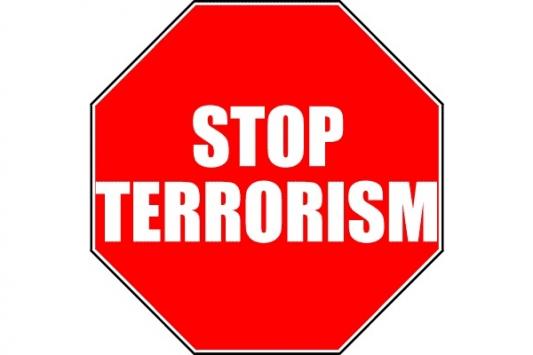 Россия против террора!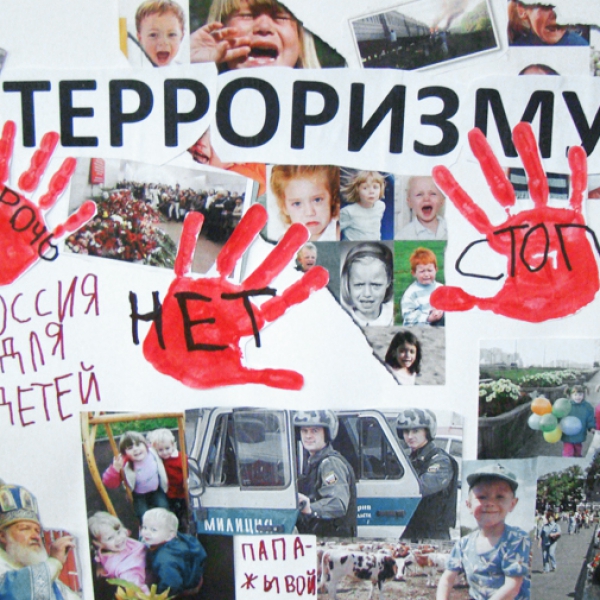 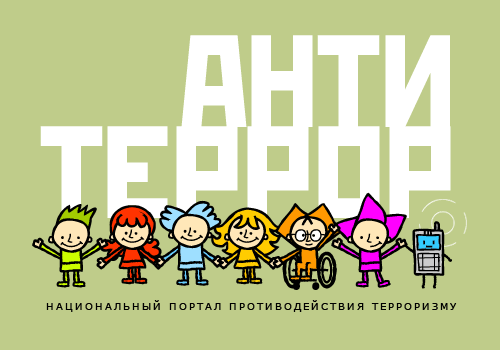 ПРОТИВОДЕЙСТВИЕ ТЕРРОРИЗМУ В РОССИЙСКОЙ ФЕДЕРАЦИИ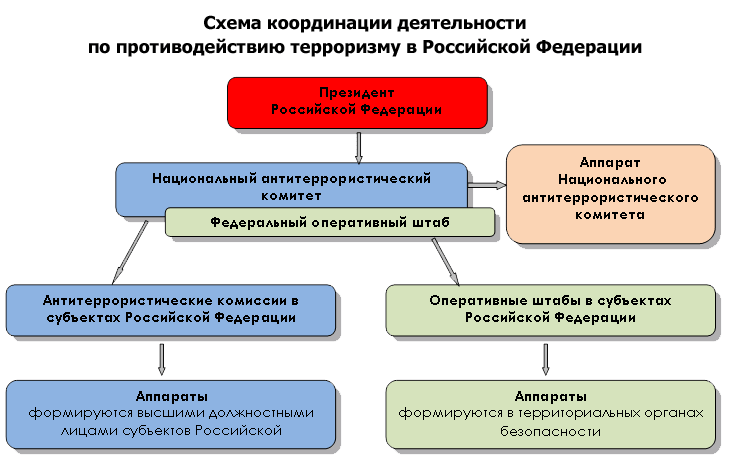 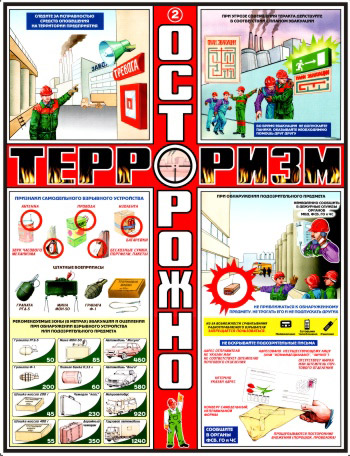 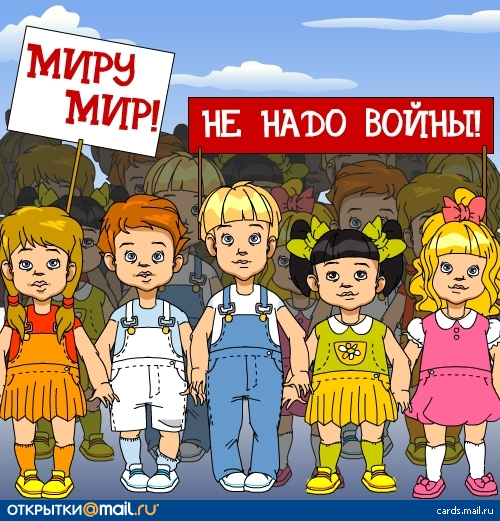 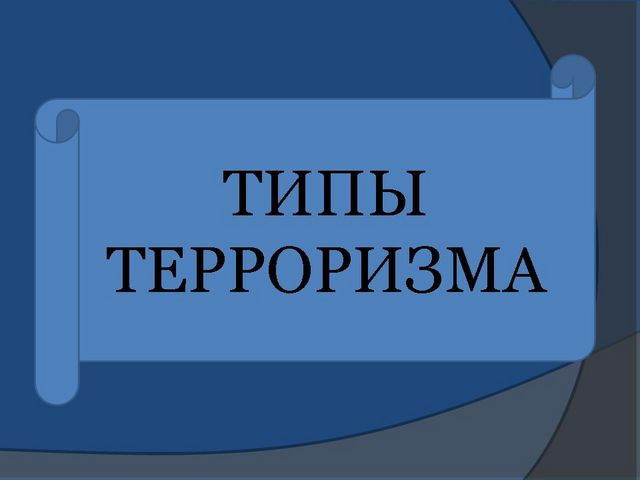 1. Националистический2. Религиозный3. ПолитическийПРАВИТЕЛЬСТВО ПРОТИВТЕРРОРИЗМА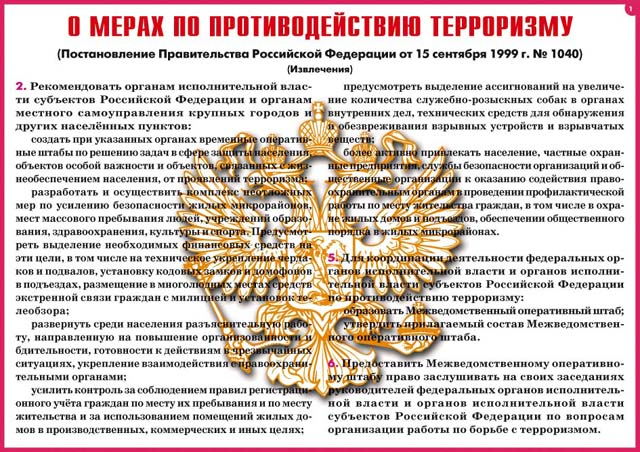 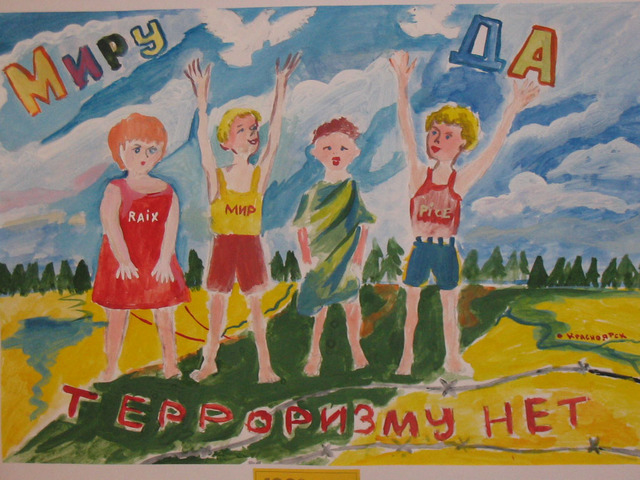 ЛЮДИ! ЖИВИТЕ В МИРЕ! ВЫ ЖЕ ХОРОШИЕ!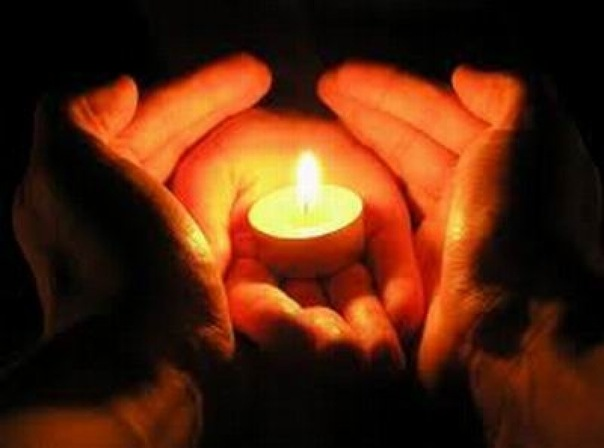 